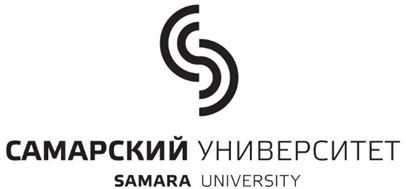 МИНОБРНАУКИ РОССИИфедеральное государственное автономное образовательное учреждение высшего образования «самарский национальный исследовательский университетимени академика с. п. королЕва»О Т З Ы Вруководителя__________________________________________________________________________                                                                                       должность, степень, звание, ФИО полностьюо выпускной квалификационной работе (ВКР) студента_____________________________________ института (факультета, филиала) ________________________________________________________,выполненной по основной профессиональной образовательной программе высшего образования по специальности (направлению подготовки) _________________________________________________                                                    код и наименование специальности / направления подготовки, направленность программы (профиль) / специализацияна тему: _____________________________________________________________________________________________________________________________________________________________________.